Zpravodaj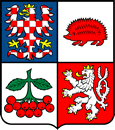 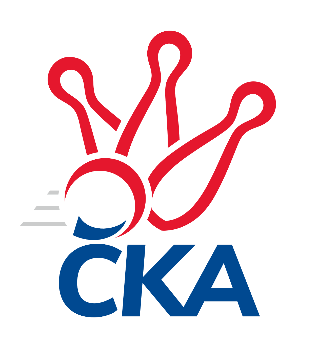 kuželkářského svazu Kraje VysočinaKrajský přebor Vysočina 2022/2023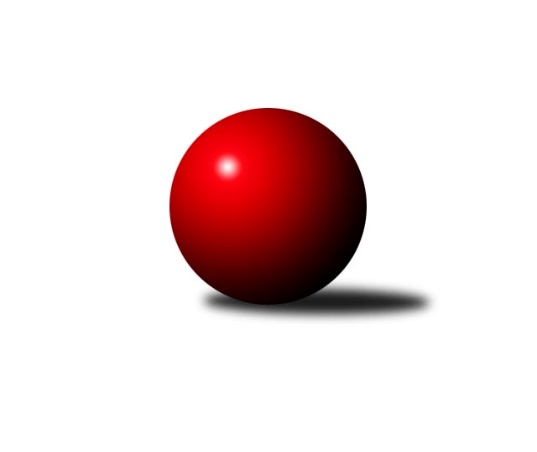 Č.2Ročník 2022/2023	23.9.2022Nejlepšího výkonu v tomto kole: 2723 dosáhlo družstvo: TJ BOPO Třebíč AVýsledky 2. kolaSouhrnný přehled výsledků:KK Slavoj Žirovnice B	- TJ Spartak Pelhřimov B	3:5	2545:2552	7.0:5.0	23.9.TJ Nové Město na Moravě B	- KK Jihlava C	7:1	2550:2392	8.0:4.0	23.9.TJ Třebíč C	- TJ BOPO Třebíč A	2:6	2567:2723	4.0:8.0	23.9.TJ Slovan Kamenice nad Lipou B	- TJ Slovan Kamenice nad Lipou E	6:2	2572:2442	10.0:2.0	23.9.Tabulka družstev:	1.	TJ BOPO Třebíč A	2	2	0	0	12.0 : 4.0	14.5 : 9.5	2634	4	2.	TJ Spartak Pelhřimov B	2	2	0	0	11.0 : 5.0	12.0 : 12.0	2550	4	3.	TJ Nové Město na Moravě B	1	1	0	0	7.0 : 1.0	8.0 : 4.0	2550	2	4.	TJ Slovan Kamenice nad Lipou B	2	1	0	1	8.0 : 8.0	15.0 : 9.0	2534	2	5.	TJ Slovan Kamenice nad Lipou E	2	1	0	1	7.0 : 9.0	8.0 : 16.0	2511	2	6.	KK Slavoj Žirovnice B	1	0	0	1	3.0 : 5.0	7.0 : 5.0	2545	0	7.	TJ Sokol Cetoraz	1	0	0	1	2.0 : 6.0	5.5 : 6.5	2540	0	8.	KK Jihlava C	1	0	0	1	1.0 : 7.0	4.0 : 8.0	2392	0	9.	TJ Třebíč C	2	0	0	2	5.0 : 11.0	10.0 : 14.0	2569	0Podrobné výsledky kola:	KK Slavoj Žirovnice B	2545	3:5	2552	TJ Spartak Pelhřimov B	Jan Bureš	 	 239 	 250 		489 	2:0	 445 		238 	 207		Miroslava Matejková	František Housa	 	 148 	 179 		327 	0:2	 431 		219 	 212		Josef Fučík	Daniel Bašta	 	 203 	 200 		403 	1:1	 418 		198 	 220		Jaroslav Benda	Vilém Ryšavý	 	 252 	 211 		463 	2:0	 410 		221 	 189		Jozefína Vytisková	Tomáš Váňa	 	 231 	 231 		462 	2:0	 416 		216 	 200		Josef Směták	Zdeněk Januška	 	 208 	 193 		401 	0:2	 432 		228 	 204		Bohumil Nentvichrozhodčí: Kočovský LiborNejlepší výkon utkání: 489 - Jan Bureš	TJ Nové Město na Moravě B	2550	7:1	2392	KK Jihlava C	Karel Hlisnikovský	 	 207 	 243 		450 	2:0	 376 		177 	 199		Luboš Strnad	Michaela Vaníčková	 	 202 	 189 		391 	0:2	 417 		213 	 204		Karel Slimáček	Roman Svojanovský	 	 205 	 207 		412 	2:0	 365 		169 	 196		Romana Čopáková	Josef Šebek	 	 211 	 228 		439 	1:1	 428 		194 	 234		Jiří Macko	Anna Partlová	 	 239 	 191 		430 	1:1	 398 		184 	 214		Simona Matulová	Jiří Faldík	 	 209 	 219 		428 	2:0	 408 		195 	 213		Jaroslav Nedomarozhodčí:  Vedoucí družstevNejlepší výkon utkání: 450 - Karel Hlisnikovský	TJ Třebíč C	2567	2:6	2723	TJ BOPO Třebíč A	Karel Uhlíř	 	 234 	 248 		482 	1:1	 450 		238 	 212		Miroslav Mátl	Milan Gregorovič	 	 209 	 226 		435 	1:1	 426 		228 	 198		Petr Zeman	Tomáš Brátka	 	 217 	 201 		418 	1:1	 434 		213 	 221		Kamil Polomski	Jaroslav Kasáček	 	 220 	 204 		424 	1:1	 441 		219 	 222		Vladimír Dřevo	Martin Michal	 	 187 	 199 		386 	0:2	 460 		250 	 210		Filip Šupčík	Pavel Kohout	 	 210 	 212 		422 	0:2	 512 		259 	 253		Bohumil Drápelarozhodčí:  Vedoucí družstevNejlepší výkon utkání: 512 - Bohumil Drápela	TJ Slovan Kamenice nad Lipou B	2572	6:2	2442	TJ Slovan Kamenice nad Lipou E	Michal Berka	 	 173 	 204 		377 	1:1	 427 		227 	 200		Jan Škrampal	David Schober st.	 	 197 	 189 		386 	1:1	 403 		196 	 207		Václav Rychtařík nejml.	Miroslav Votápek	 	 223 	 249 		472 	2:0	 403 		217 	 186		Jaroslav Šindelář ml.	Pavel Zedník	 	 218 	 215 		433 	2:0	 384 		205 	 179		Petr Bína	Milan Podhradský ml.	 	 222 	 224 		446 	2:0	 402 		197 	 205		David Schober ml.	Filip Schober	 	 225 	 233 		458 	2:0	 423 		220 	 203		Milan Podhradskýrozhodčí:  Vedoucí družstevNejlepší výkon utkání: 472 - Miroslav VotápekPořadí jednotlivců:	jméno hráče	družstvo	celkem	plné	dorážka	chyby	poměr kuž.	Maximum	1.	Jan Bureš 	KK Slavoj Žirovnice B	489.00	319.0	170.0	4.0	1/1	(489)	2.	Bohumil Drápela 	TJ BOPO Třebíč A	488.00	324.0	164.0	1.0	2/2	(512)	3.	Dušan Macek 	TJ Sokol Cetoraz 	463.00	305.0	158.0	4.0	1/1	(463)	4.	Vilém Ryšavý 	KK Slavoj Žirovnice B	463.00	308.0	155.0	3.0	1/1	(463)	5.	Tomáš Váňa 	KK Slavoj Žirovnice B	462.00	310.0	152.0	4.0	1/1	(462)	6.	Pavel Zedník 	TJ Slovan Kamenice nad Lipou B	452.50	307.0	145.5	7.5	2/2	(472)	7.	Miroslav Mátl 	TJ BOPO Třebíč A	451.00	306.5	144.5	3.5	2/2	(452)	8.	Miroslav Votápek 	TJ Slovan Kamenice nad Lipou B	451.00	313.0	138.0	5.5	2/2	(472)	9.	Karel Hlisnikovský 	TJ Nové Město na Moravě B	450.00	289.0	161.0	6.0	1/1	(450)	10.	Jaroslav Lhotka 	TJ Sokol Cetoraz 	443.00	300.0	143.0	5.0	1/1	(443)	11.	Jan Podhradský 	TJ Slovan Kamenice nad Lipou E	440.00	315.0	125.0	13.0	1/1	(440)	12.	Josef Šebek 	TJ Nové Město na Moravě B	439.00	310.0	129.0	8.0	1/1	(439)	13.	Milan Gregorovič 	TJ Třebíč C	436.50	305.5	131.0	7.5	2/2	(438)	14.	Filip Šupčík 	TJ BOPO Třebíč A	436.00	290.5	145.5	4.0	2/2	(460)	15.	Milan Podhradský 	TJ Slovan Kamenice nad Lipou E	435.50	300.0	135.5	8.0	1/1	(448)	16.	Filip Schober 	TJ Slovan Kamenice nad Lipou B	435.00	299.5	135.5	6.5	2/2	(458)	17.	Milan Podhradský  ml.	TJ Slovan Kamenice nad Lipou B	432.50	298.0	134.5	5.5	2/2	(446)	18.	Anna Partlová 	TJ Nové Město na Moravě B	430.00	299.0	131.0	4.0	1/1	(430)	19.	Kamil Polomski 	TJ BOPO Třebíč A	429.00	306.5	122.5	7.5	2/2	(434)	20.	Jaroslav Kasáček 	TJ Třebíč C	428.50	298.5	130.0	11.0	2/2	(433)	21.	Jiří Faldík 	TJ Nové Město na Moravě B	428.00	259.0	169.0	4.0	1/1	(428)	22.	Jiří Macko 	KK Jihlava C	428.00	298.0	130.0	8.0	1/1	(428)	23.	Josef Fučík 	TJ Spartak Pelhřimov B	425.50	287.0	138.5	5.0	2/2	(431)	24.	Jaroslav Šindelář  ml.	TJ Slovan Kamenice nad Lipou E	425.00	289.5	135.5	5.0	1/1	(447)	25.	Pavel Kohout 	TJ Třebíč C	425.00	302.5	122.5	7.0	2/2	(428)	26.	Radek Čejka 	TJ Sokol Cetoraz 	422.00	297.0	125.0	9.0	1/1	(422)	27.	Jozefína Vytisková 	TJ Spartak Pelhřimov B	421.00	302.0	119.0	9.0	2/2	(432)	28.	Bohumil Nentvich 	TJ Spartak Pelhřimov B	420.00	296.5	123.5	6.0	2/2	(432)	29.	Karel Slimáček 	KK Jihlava C	417.00	276.0	141.0	2.0	1/1	(417)	30.	Jaroslav Benda 	TJ Spartak Pelhřimov B	417.00	281.0	136.0	5.5	2/2	(418)	31.	Petr Zeman 	TJ BOPO Třebíč A	414.00	294.5	119.5	8.0	2/2	(426)	32.	Jan Škrampal 	TJ Slovan Kamenice nad Lipou E	413.50	301.0	112.5	8.5	1/1	(427)	33.	Václav Rychtařík  nejml.	TJ Slovan Kamenice nad Lipou E	413.00	303.0	110.0	9.0	1/1	(423)	34.	Roman Svojanovský 	TJ Nové Město na Moravě B	412.00	277.0	135.0	7.0	1/1	(412)	35.	Patrik Berka 	TJ Sokol Cetoraz 	410.00	296.0	114.0	5.0	1/1	(410)	36.	Jaroslav Nedoma 	KK Jihlava C	408.00	274.0	134.0	4.0	1/1	(408)	37.	František Novotný 	TJ Sokol Cetoraz 	406.00	275.0	131.0	8.0	1/1	(406)	38.	Daniel Bašta 	KK Slavoj Žirovnice B	403.00	286.0	117.0	15.0	1/1	(403)	39.	Petr Bína 	TJ Slovan Kamenice nad Lipou E	403.00	290.5	112.5	12.0	1/1	(422)	40.	David Schober  ml.	TJ Slovan Kamenice nad Lipou E	402.00	288.0	114.0	5.0	1/1	(402)	41.	Zdeněk Januška 	KK Slavoj Žirovnice B	401.00	276.0	125.0	7.0	1/1	(401)	42.	Simona Matulová 	KK Jihlava C	398.00	292.0	106.0	13.0	1/1	(398)	43.	Vladimír Berka 	TJ Sokol Cetoraz 	396.00	283.0	113.0	10.0	1/1	(396)	44.	Michaela Vaníčková 	TJ Nové Město na Moravě B	391.00	288.0	103.0	13.0	1/1	(391)	45.	David Schober  st.	TJ Slovan Kamenice nad Lipou B	389.00	273.5	115.5	9.5	2/2	(392)	46.	Luboš Strnad 	KK Jihlava C	376.00	265.0	111.0	12.0	1/1	(376)	47.	Michal Berka 	TJ Slovan Kamenice nad Lipou B	374.00	276.0	98.0	13.5	2/2	(377)	48.	Romana Čopáková 	KK Jihlava C	365.00	269.0	96.0	14.0	1/1	(365)	49.	František Housa 	KK Slavoj Žirovnice B	327.00	219.0	108.0	12.0	1/1	(327)		Karel Uhlíř 	TJ Třebíč C	482.00	335.0	147.0	8.0	1/2	(482)		Stanislav Kropáček 	TJ Spartak Pelhřimov B	464.00	281.0	183.0	1.0	1/2	(464)		Vladimír Kantor 	TJ Třebíč C	454.00	323.0	131.0	4.0	1/2	(454)		Miroslava Matejková 	TJ Spartak Pelhřimov B	445.00	301.0	144.0	3.0	1/2	(445)		Vladimír Dřevo 	TJ BOPO Třebíč A	441.00	309.0	132.0	6.0	1/2	(441)		Tomáš Brátka 	TJ Třebíč C	418.00	315.0	103.0	10.0	1/2	(418)		Josef Směták 	TJ Spartak Pelhřimov B	416.00	282.0	134.0	9.0	1/2	(416)		Milan Lenz 	TJ Třebíč C	410.00	276.0	134.0	9.0	1/2	(410)		Michal Kuneš 	TJ Třebíč C	408.00	286.0	122.0	10.0	1/2	(408)		Igor Vrubel 	TJ Spartak Pelhřimov B	407.00	286.0	121.0	6.0	1/2	(407)		Jan Grygar 	TJ BOPO Třebíč A	391.00	285.0	106.0	8.0	1/2	(391)		Martin Michal 	TJ Třebíč C	386.00	272.0	114.0	10.0	1/2	(386)Sportovně technické informace:Starty náhradníků:registrační číslo	jméno a příjmení 	datum startu 	družstvo	číslo startu21227	Václav Rychtařík nejml.	23.09.2022	TJ Slovan Kamenice nad Lipou E	2x17601	Karel Hlisnikovský	23.09.2022	TJ Nové Město na Moravě B	1x
Hráči dopsaní na soupisku:registrační číslo	jméno a příjmení 	datum startu 	družstvo	21697	František Housa	23.09.2022	KK Slavoj Žirovnice B	Program dalšího kola:3. kolo			-- volný los --- KK Jihlava C	30.9.2022	pá	19:00	TJ Spartak Pelhřimov B- TJ Nové Město na Moravě B	30.9.2022	pá	19:00	TJ Slovan Kamenice nad Lipou E- KK Slavoj Žirovnice B	Nejlepší šestka kola - absolutněNejlepší šestka kola - absolutněNejlepší šestka kola - absolutněNejlepší šestka kola - absolutněNejlepší šestka kola - dle průměru kuželenNejlepší šestka kola - dle průměru kuželenNejlepší šestka kola - dle průměru kuželenNejlepší šestka kola - dle průměru kuželenNejlepší šestka kola - dle průměru kuželenPočetJménoNázev týmuVýkonPočetJménoNázev týmuPrůměr (%)Výkon2xBohumil DrápelaBOPO A5122xBohumil DrápelaBOPO A116.975121xJan BurešŽirovnice B4891xJan BurešŽirovnice B111.654891xKarel UhlířTřebíč C4821xKarel UhlířTřebíč C110.124821xMiroslav VotápekKamenice B4721xMiroslav VotápekKamenice B109.854721xVilém RyšavýŽirovnice B4631xKarel HlisnikovskýN. Město B109.094502xTomáš VáňaŽirovnice B4621xFilip SchoberKamenice B106.59458